Skolen sorterer skraldetEn sang der udvikler sig sammen med sorteringen på din skole(Melodi: Den lille frække Frederik/Mariehønen Evigglad)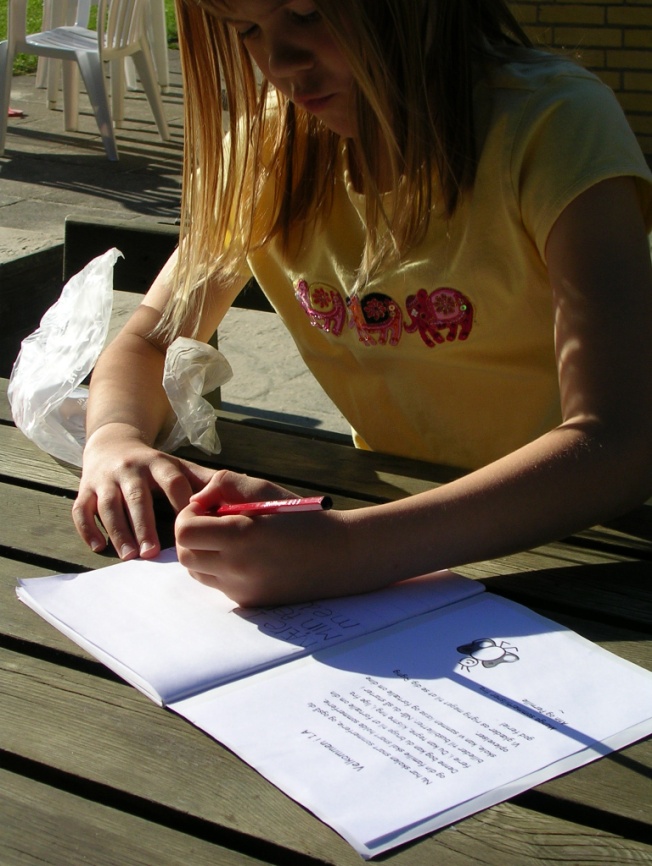 Vores skole, affaldsfri,Ja, det er noget, vi kan li’så vi sorterer dagen lang,i mens vi synger denne sangPapiret, som vi skriver på,ja, det skal ned i spanden blåSå det kan bli’ papir igentil skolen og dit eget hjemGamle æbleskrog de kankomme i den brune spandBiogas det bli’r de til til bussen -det er ligetil For affaldet går rundt i ring.Det gælder næsten alle ting,at det kan bruges en gang til,når blot vi det sortere vil